LES SITES VTT - N° 33 Espace VTT- FFC :
Escapade aux Pays des Monts de BlondOuverture :
Ouvert toute l'année 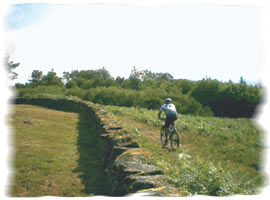 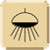 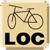 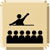 